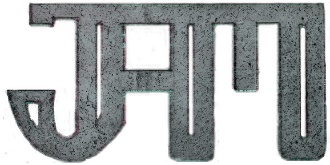 Materials ListJewelry Design: Drawing and DraftingWayne Art CenterSpring, 2021Aquabee Co-Mo Sketch paper pad, 8” x 10”Canson tracing paper pad, 9” x 12” (it’s the smallest size)Koh-I-Noor Technigraph 5611 Lead Holder or Staedtler 2mm Lead HolderKoh-I-Noor 2mm refill leads, H or 2mm Staedtler Mars carbon refill leads, HStaedtler Mars Rotary Action Lead Pointer (it’s a sharpener)Pink pearl eraser6” or 12” plastic ruler (see-through) with English on one side (inches) and metric on the otherRoll of masking tape, 2” wideScissorsI recommend buying from Jerry’s Artaramawww.jerrysartarama.com800-827-8478You can also try Dick Blickwww.dickblick.com800-828-4548And, in a pinch, you can visit Michael’sI will bring other supplies you can try out:ProtractorTemplatesDrafting trianglesCurvesAnd books for your inspiration as well as my own sketch books and scrap booksJulie Martini